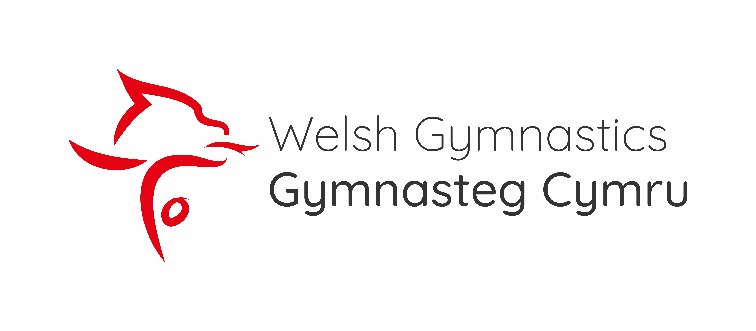 Hello, my name is Maria, I am your Floor Manager and also the Safeguarding/Welfare officer on Saturday.  If you would like to talk please approach me – I promise I don’t bite!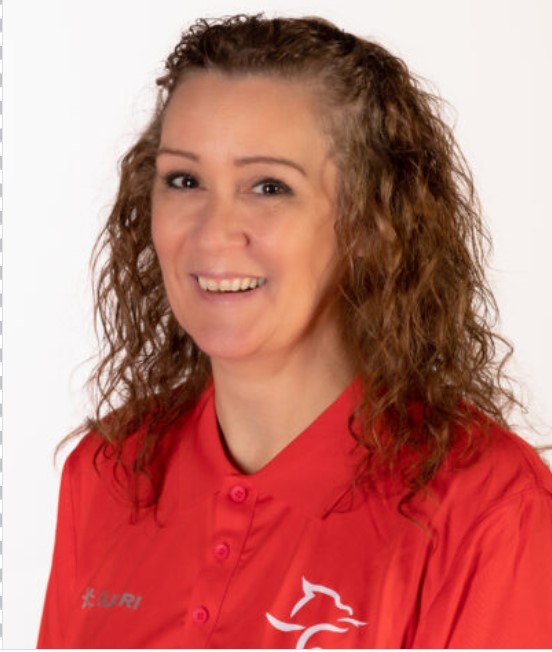 If there is an issue you would like to report please email:  safeguarding@welshgymnastics.orgHello, my name is Eirian and I am your Floor Manager and also the Safeguarding/Welfare Office on Sunday.  If you would like to talk please approach me.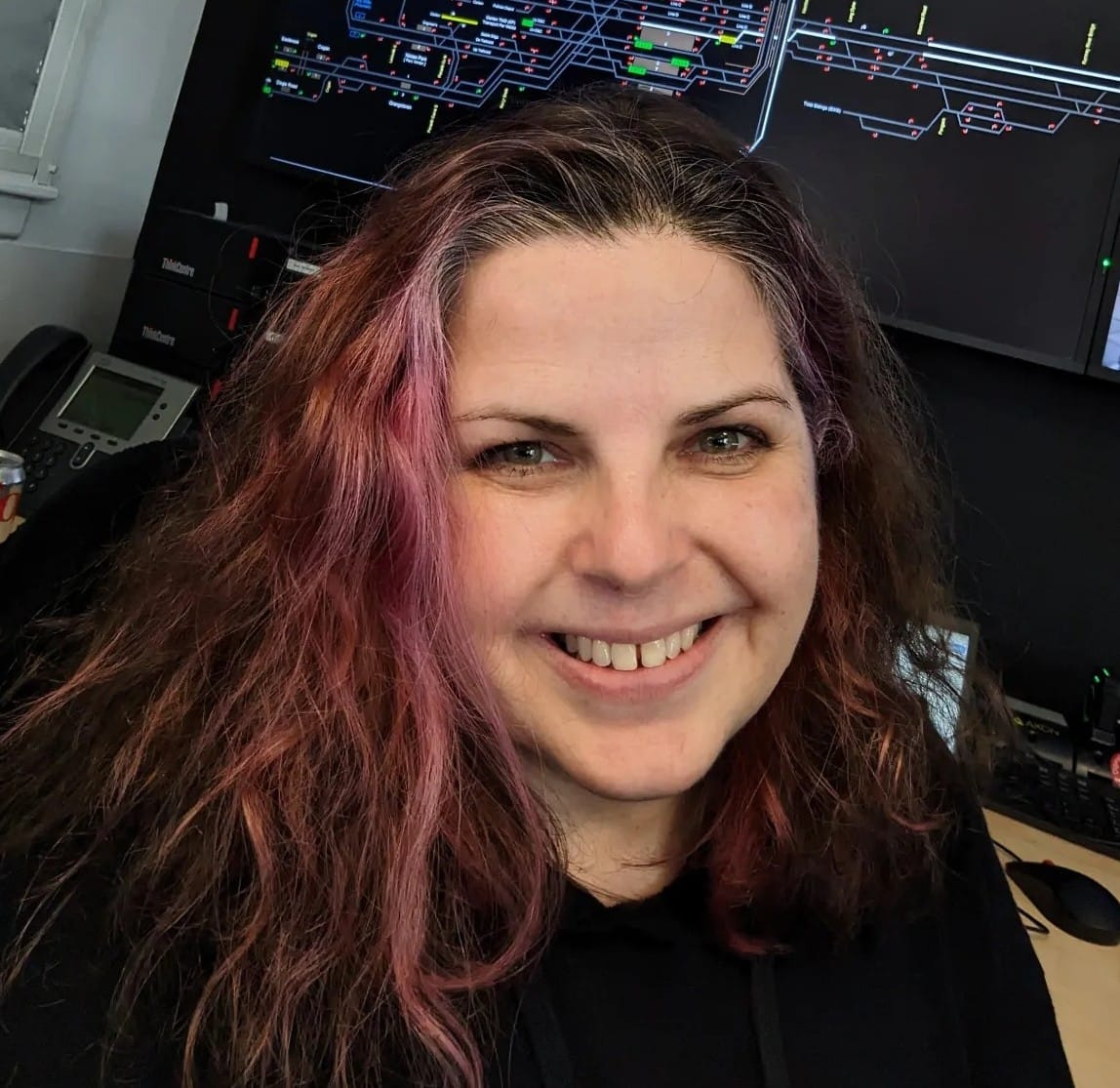 If there is an issue you would like to report please email:  safeguarding@welshgymnastics.org